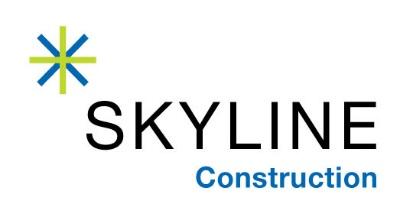 For more information:Caroline WellfordCaroline@cstrategiesllc.com901-216-7657FOR IMMEDIATE RELEASEFebruary 11, 2019SKYLINE CONSTRUCTION EXPANDS INTO NEW MARKETS Launch of ACCEND Construction in Chicago and Skyline Capital Builders in Bay AreaKicks Off Ten-Year Expansion PlanSan Francisco (February 11, 2019) – After years of steady and intentional growth, Skyline Construction is expanding into both new markets and new sectors of the construction industry. Today it launches ACCEND Construction LLC in Chicago and Skyline Capital Builders LLC in the Bay Area as part of its plan to expand into major cities across the country over the next 10 years. The company is actively seeking acquisitions in Chicago, the Bay Area and throughout the Western United States, as part of Skyline Construction’s continued plan for growth.“Today is an exciting day for our Skyline family of companies, and we’re just getting started,” said David Hayes, CEO of Skyline Construction. “We are looking to bring a new way of doing business into markets across the country, using a model that creates wealth for all employees and incentivizes them to act and think as owners. All of this ultimately results in better outcomes for our clients.” ACCEND brings Chicago a new way to experience construction. With expertise in commercial interiors, hospitality, new construction, heavy renovation and consulting, ACCEND is catapulting the industry forward. It brings energy and vigor for full project optimization, streamlined processes, thoughtful ideas and a sincere desire to make the construction experience fun. ACCEND will be led by Andy MacGregor, an industry veteran who has headed some of Chicago’s largest projects in the local tech market, including 1871, Facebook, Google and Motorola, among others. Skyline Capital Builders will lead complex building repositioning, hospitality and ground-up projects throughout the Bay Area. President Sean Holliday, a Bay Area construction expert with over 20 years of experience for clients including Hyatt Corporation, Essex Property Trust, Ellis Partners and Align Real Estate, founded Skyline Capital Builders to take on Skyline clients’ complex construction projects while growing the firm’s offerings beyond commercial interiors. The team is wholly committed to being a trusted partner, from preconstruction to project turnover, while maintaining Skyline's values and work ethic.Skyline Construction and its new subsidiaries are some of the very few general contractors to be 100% employee owned through an Employee Stock Ownership Plan (ESOP). Utilizing the ESOP model for all company staff, union and non-union employees has been critical to Skyline’s ongoing success.“I love this model because it rewards every single employee, regardless of their role, because they are all a part of Skyline’s success,” said Hayes. “Our people are passionate and motivated to go above the industry’s status quo, acting as true client partners and advocates. It’s a company that is full of proactive, ambitious and intelligent leaders, and clients feel it.” An award-winning, general contractor in the Bay Area, Skyline Construction is known for delivering the highest quality corporate interiors. After 23 years in the business, it recognized a demand exists for additional services and new markets – delivered with the same impeccable client service to both existing and prospective clients. For more information, visit http://www.skylineconstruction.build/.About Skyline ConstructionAn award-winning, general contractor in the Bay area, Skyline Construction is known for specializing in corporate interiors and delivering the highest level of client service. Skyline is the one of the very few general contractors to be 100% employee owned through an Employee Stock Ownership Plan (ESOP). In 2019, Skyline expanded into both new markets and sectors of the industry with the opening of two subsidiaries: ACCEND Construction LLC in Chicago and Skyline Capital Builders LLC in the Bay Area. Skyline’s 2018 sales were over $500 million. The Skyline family of companies is just getting started and plans for future expansion into many major US cities over the next 10 years. For more information, visit http://www.skylineconstruction.build/.About ACCEND LLCACCEND Construction LLC is a general contractor with a fresh approach to commercial construction. Led by industry veteran Andy MacGregor, ACCEND is catapulting the industry forward. It brings energy and vigor for full project optimization, streamlined processes, thoughtful ideas and a sincere desire to make the construction experience fun. ACCEND is the one of the very few general contractors in Chicago that is 100% employee owned through an Employee Stock Ownership Plan (ESOP). For more information, visit http://www.accendconstruction.com.About Skyline Capital BuildersSkyline Capital Builders LLC will construct the Bay Area's most complex building repositioning, hospitality and ground-up projects. President Sean Holliday, a Bay Area construction expert with over 20 years of experience for clients, including Hyatt Corporation, Essex Property Trust, Ellis Partners and Align Real Estate, founded Capital Builders to take on Skyline clients’ complex construction projects while growing the firm’s offerings beyond commercial interiors. For more information, visit www.skylinecapitalbuilders.com. 